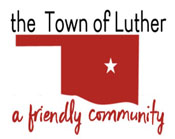 BOARD OF TRUSTEES FOR THE TOWN OF LUTHERSPECIAL MEETING AGENDAIn accordance with the Open Meeting Act, Section 311, The Town of Luther, County of Oklahoma, 119 S. Main Street, hereby calls a Special Meeting of the Luther Board of Trustees, Thursday, February 14th, 2019 at 7:00 p.m. at The Luther Community Building, 18120 East Hogback Road, Luther, OK 73054.Call to order.Invocation Pledge of AllegianceRoll CallDetermination of a quorum.Approval of the minutes for the following Regular meetings, January 8th, 2019 Reg., January 24th, 2019 Special, as prepared by the Town Clerk/Treasurer and subject to additions or corrections by the Board of Trustees.Report of the Treasurer.Review of claims including payroll.Trustee Comments.Trustee One (Paxton Cavin)Trustee Two (Lea Ann Jackson)Trustee Three (Trandy Langston)Consideration, discussion and possible action to adopt an ordinance amending section 12-243 change Board of Zoning Appeals to Board of Adjustment, providing for five members with three year terms as appointed by the Town Board and changing all references to Board of Zoning Appeals in current Luther code to Board of Adjustment.Consideration, discussion and possible action to approve an Emergency Clause for the ordinance amending section 12-243 change Board of Zoning Appeals to Board of Adjustment, providing for five members with three year terms as appointed by the Town Board and changing all references to Board of Zoning Appeals in current Luther code to Board of Adjustment.Consideration, discussion and possible action to re-instate the Luther Planning Commission.Consideration, discussion and possible action to remove and/or appoint members to the Luther Planning Commission in accordance with Section 12-104 of Town CodeConsideration, discussion and possible action to appoint members to the Board of Adjustment.Consideration, discussion and possible action to approve an amendment to ordinance 2018-9, which amended Section 12-217 A-1 zoning regarding size of lot or parcel.Consideration, discussion and possible action to approve an Emergency Clause for the amendment to ordinance 2018-9, which amended Section 12-217 A-1 zoning regarding size of lot or parcel.Consideration, discussion and possible action to review, make changes, or adopt a Lot Split ordinance. Consideration, discussion and possible action to approve an Emergency Clause for the ordinance adopting a Lot Split.Consideration, discussion and possible action to grant or deny a zoning variance for Strong, Rosemarie A Rev Trust, and property located at 21705 N. Luther Rd., Luther, Oklahoma 73054.Trustee Four (Jason Roach)Trustee Five (Jenni White)Consideration, discussion and possible action to appoint David Sheldon as Park Commissioner to fill vacant one year term. Consideration, discussion and possible action to edit as requested by Town Trustees the Town of Mounds Trustee Handbook in order to adopt it as Town of Luther's Trustee Handbook. Consideration, discussion and possible action to adopt the Town of Luther Trustee Handbook.Consideration, discussion and possible action to sign a Resolution making the Town of Luther a member of Oklahoma Municipal Management Services (OMMS), at a cost of $500 yearly membership dues, allowing Luther to enter into interlocal agreements with other cities and townships to provide services otherwise unavailable to Luther due to cost prohibitions. Consideration, discussion and possible action to sign an Interlocal Cooperation Agreement between the Town of Luther and the City of Harrah for code enforcement services at a cost of $1,100.00/monthly ($13.50/hour @20 hours).Consideration, discussion and possible action to adopt Town alcohol ordinance to comply with changes in Oklahoma alcohol statutes. Consideration, discussion and possible action to approve an emergency clause for the ordinance to comply with changes in Oklahoma alcohol statutes.Consideration, discussion and possible action to amend Town of Luther Ordinance 2018-08, (Medical Marijuana) section 9-503 "Location Restrictions" to match current state law; "The location of any retail marijuana establishment is specifically prohibited within one thousand (1,000) feet from any public or private school entrance."Consideration, discussion and possible action to approve an Emergency Clause for the Ordinance 2018-08, (Medical Marijuana) section 9-503 "Location Restrictions" to match current state law; "The location of any retail marijuana establishment is specifically prohibited within one thousand (1,000) feet from any public or private school entrance."Consideration, discussion and possible action to approve a contract for the Town’s purchase of the BancFirst building located at 108 S. Main St., Luther, Oklahoma pursuant to the terms therein.New Business: In accordance with the Open Meeting Act, Title 25 O.S. 311.A.9, new business is defined as any matter not known about or which could not have been reasonably foreseen prior to the time of posting the agenda.Citizen participation:  Citizens may address the Board during open meetings on any matter on the agenda prior to the Board taking action on the matter. On any item not on the current agenda, citizens may address the Board under the agenda item Citizen Participation. Citizens should fill out a Citizen’s Participation Request form and give it to the Mayor. Citizen Participation is for information purposes only, and the Board cannot discuss, act or make any decisions on matters presented under Citizens Participation. Citizens are requested to limit their comments to two minutes.Adjourn._______________________________________________Kim Bourns, Town Clerk/Treasurer*Agenda Posted Tuesday, February 12th, 2019 at Luther Town Hall, on the website at www.townoflutherok.com and on Facebook at The Town of Luther, prior to 7:00 pm.